                                                                                                                  ПроектАДМИНИСТРАЦИЯ  МУНИЦИПАЛЬНОГО  ОБРАЗОВАНИЯ"ГОРОД  АРХАНГЕЛЬСК"П О С Т А Н О В Л Е Н И Еот «_____»__________ 2019г. №________О внесении изменений в приложения № 2 и 3 к постановлению мэрии города Архангельска от 07.04.2014 № 2781. Внести в приложение № 2 к постановлению мэрии города Архангельска от 07.04.2014 № 278 «Об определении границ и утверждении схем границ прилегающих территорий, на которых не допускается розничная продажа алкогольной продукции»  следующие изменения: изложить в новой прилагаемой редакции схему № 66 границ прилегающей территории муниципального бюджетного общеобразовательного учреждения муниципального образования "Город Архангельск" "Средняя школа № 82", расположенного по адресу: Архангельская область, г. Архангельск, ул. 100-й дивизии, д.12;дополнить схемой № 217 границ прилегающей территории образовательной организации (по подготовке водителей транспортных средств) индивидуальный предприниматель Шелашский Александр Александрович, расположенной по адресу: Архангельская область,                 г. Архангельск, наб. Северной Двины, д.62, согласно приложению к настоящему постановлению.2. Внести в приложение № 3 к постановлению мэрии города Архангельска от 07.04.2014 № 278 «Об определении границ и утверждении схем границ прилегающих территорий, на которых не допускается розничная продажа алкогольной продукции» изменения, изложив в новой прилагаемой редакции:схему № 42 границ прилегающей территории государственного бюджетного учреждения здравоохранения Архангельской области "Архангельская станция скорой медицинской помощи" (филиал), расположенного по адресу: Архангельская область, г. Архангельск,              ул. Л.Н. Лочехина, д.3;схему № 93 границ прилегающей территории государственного автономного учреждения здравоохранения Архангельской области "Архангельская детская стоматологическая поликлиника"                    (кабинет врача‒стоматолога), расположенного по адресу: Архангельская область, г. Архангельск, пр. Ломоносова, д.42;схему № 101 границ прилегающей территории государственного бюджетного учреждения здравоохранения Архангельской области "Архангельская городская клиническая поликлиника № 2", расположенного по адресу: Архангельская область, г. Архангельск, ул. Северодвинская, д.16;схему № 103 границ прилегающей территории государственного бюджетного учреждения здравоохранения Архангельской области "Архангельская городская клиническая поликлиника № 2" (детская поликлиника), расположенного по адресу: Архангельская область,                   г. Архангельск, пр. Ломоносова, д.42;схему № 196 границ прилегающей территории медицинской организации общества с ограниченной ответственности "Чародеи" (стоматологический центр), расположенной по адресу: Архангельская область, г. Архангельск, ул. Суворова, д.16, корп.1;схему № 258 границ прилегающей территории медицинской организации общества с ограниченной ответственностью "Архком", расположенной по адресу: Архангельская область, г. Архангельск, проспект Московский, д.45.3. Опубликовать постановление в газете «Архангельск-город воинской славы» и на официальном информационном интернет-портале муниципального образования «Город Архангельск».Глава муниципального образования«Город Архангельск»                                                                      И.В. Годзиш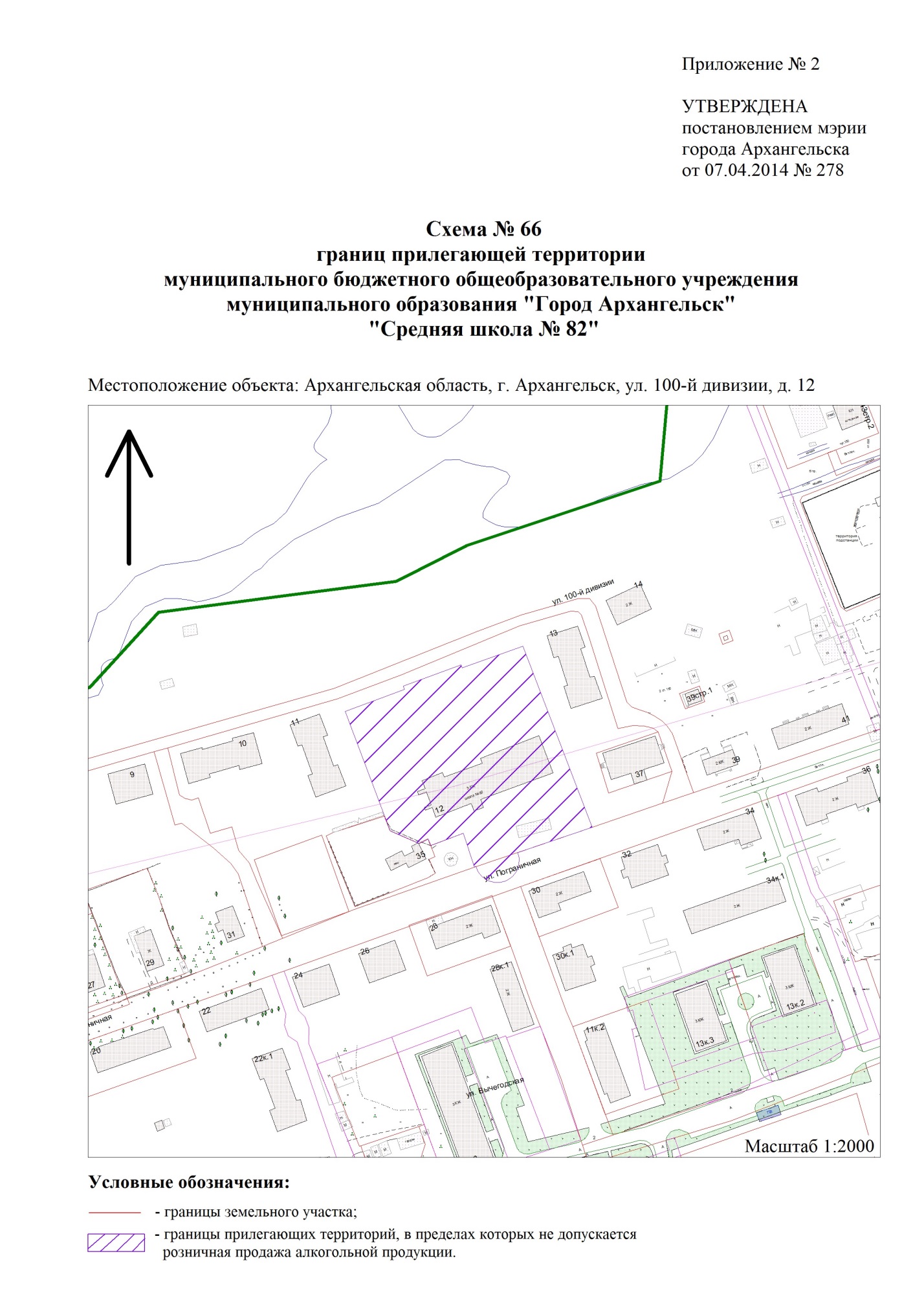 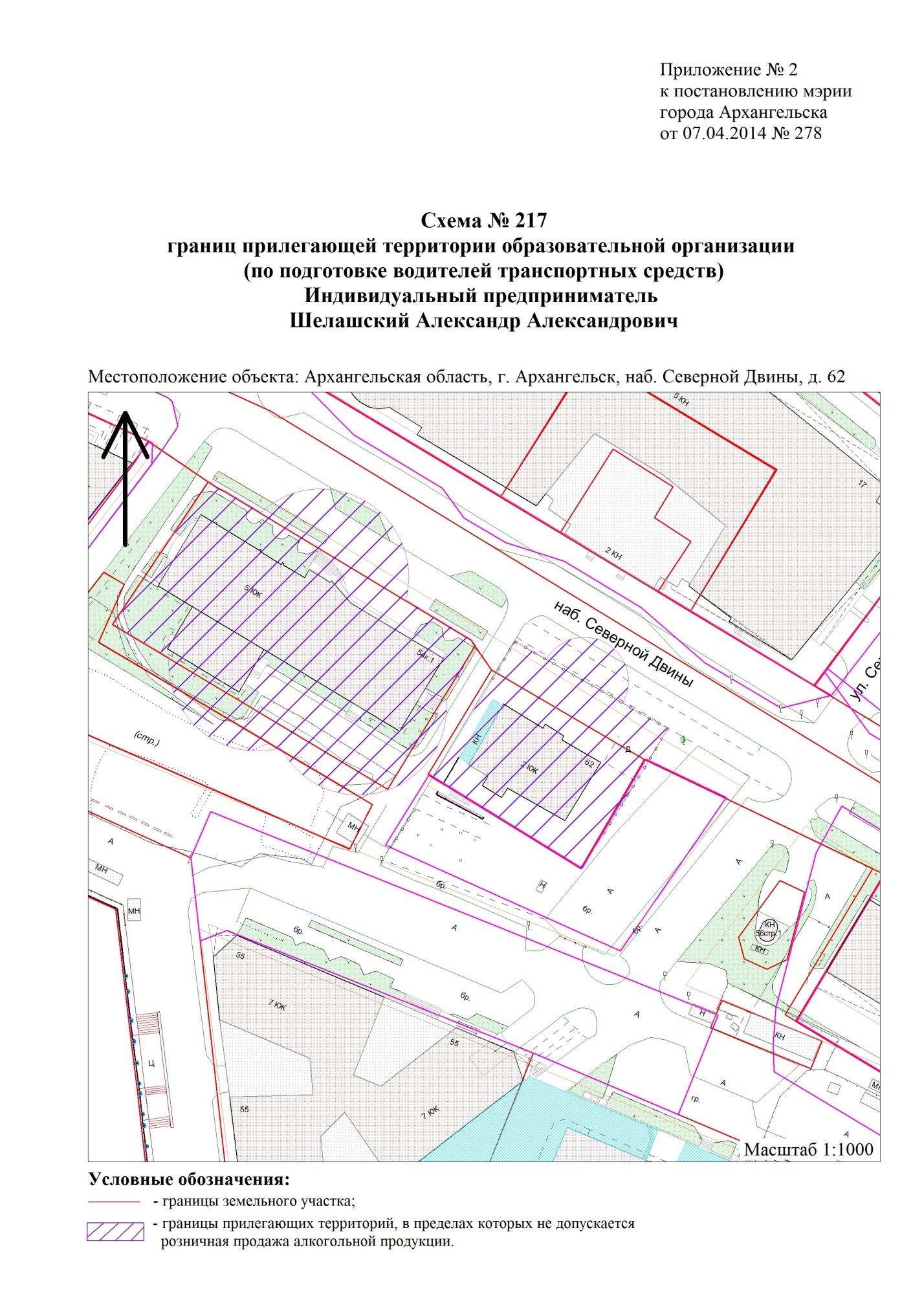 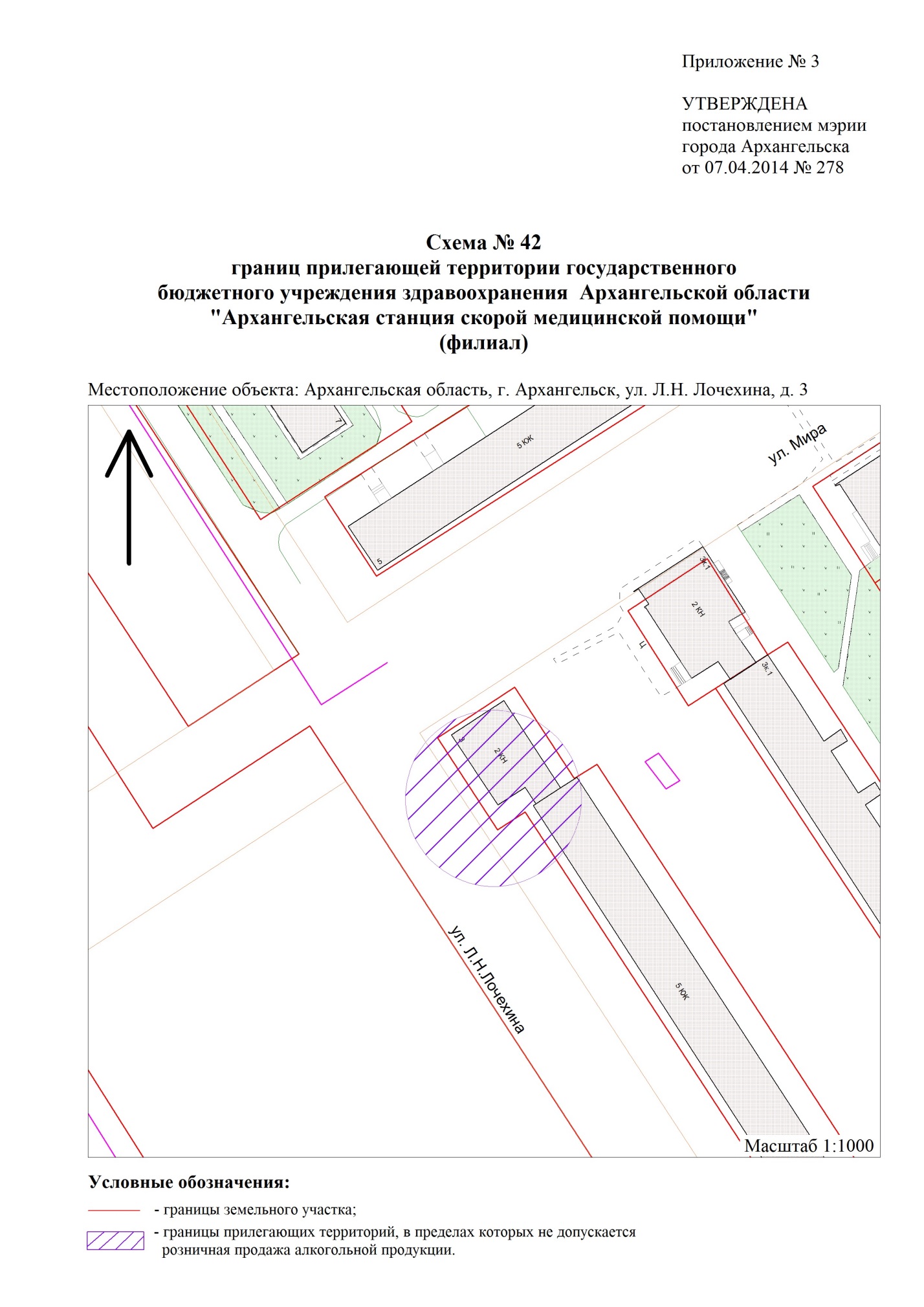 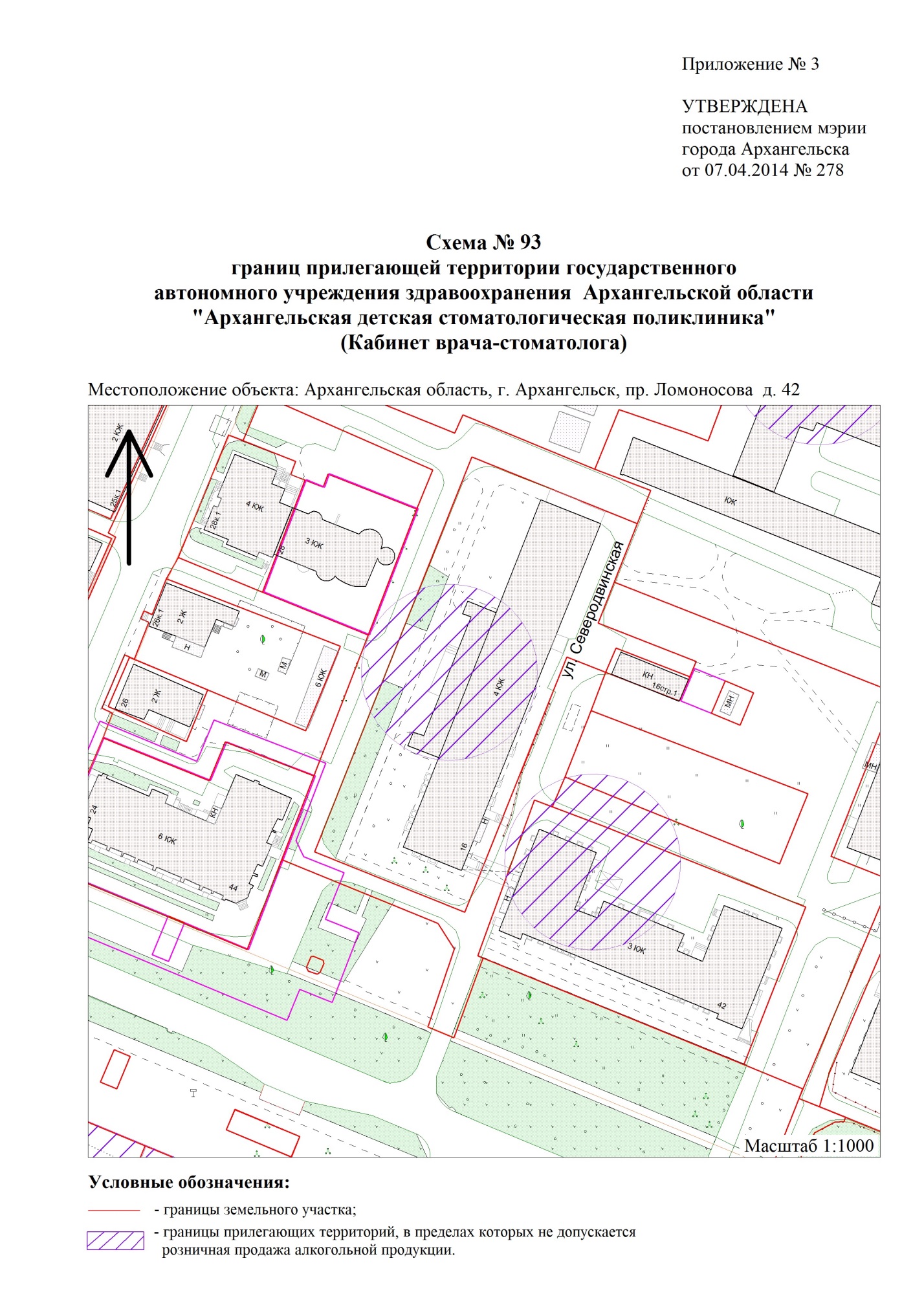 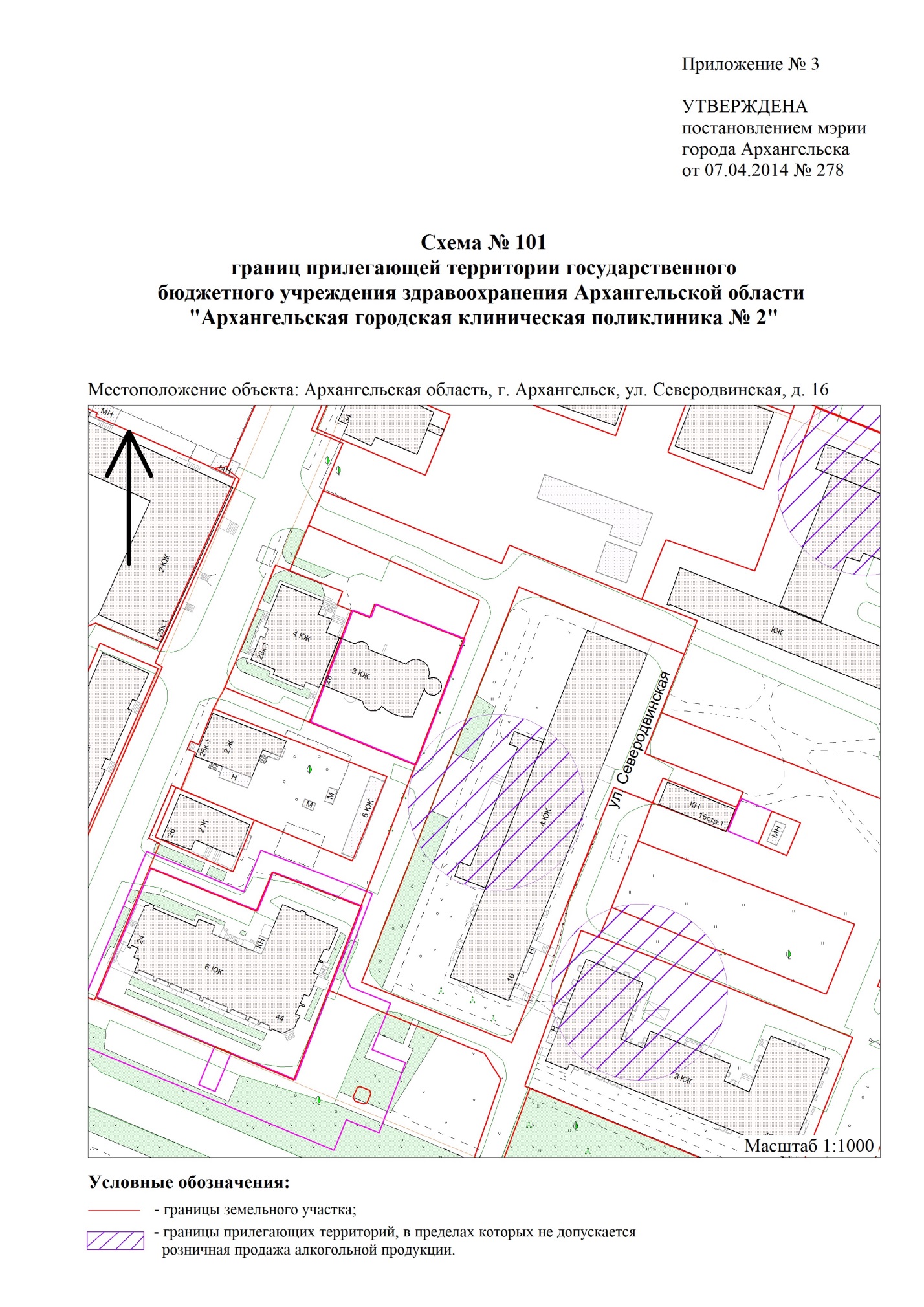 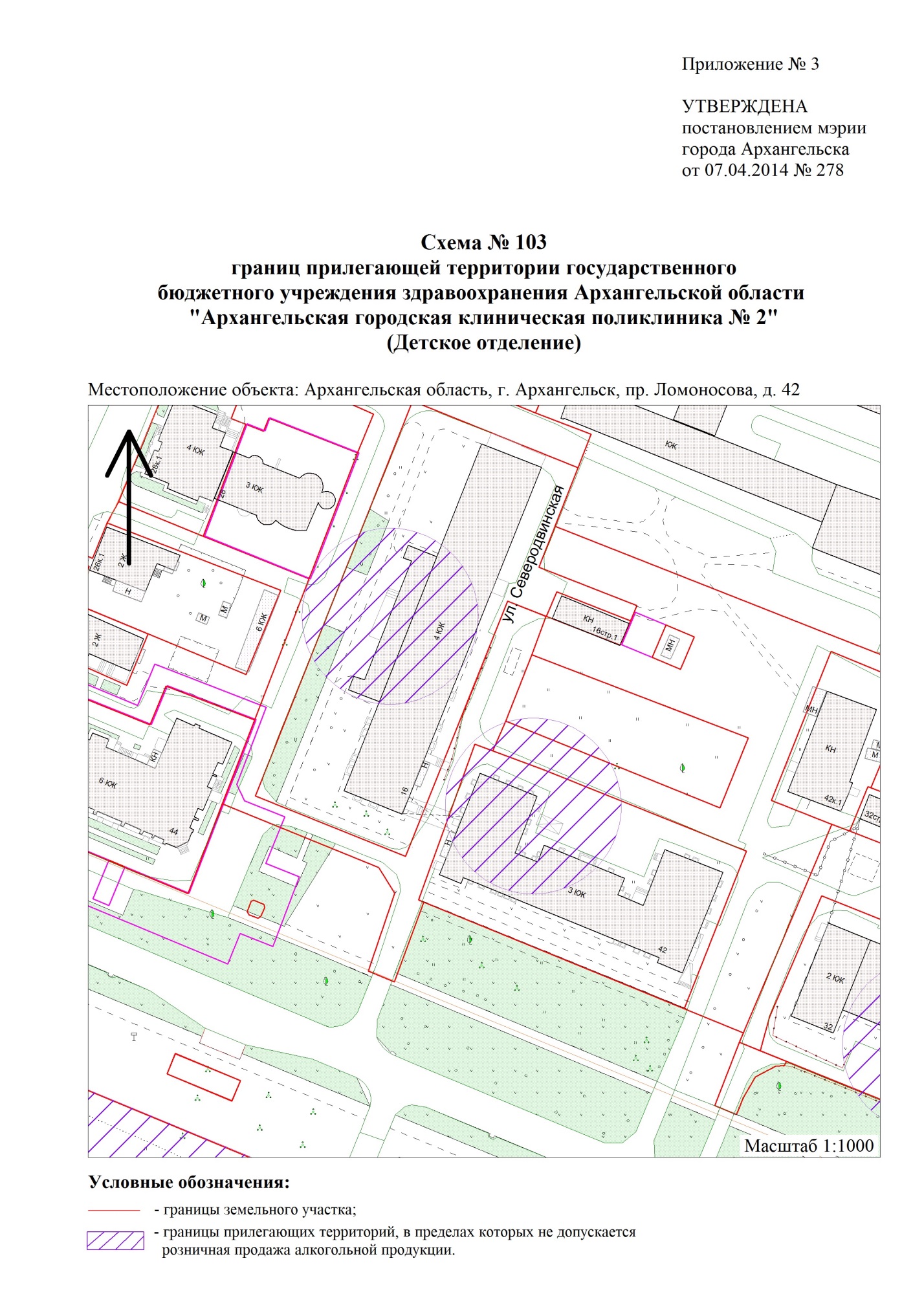 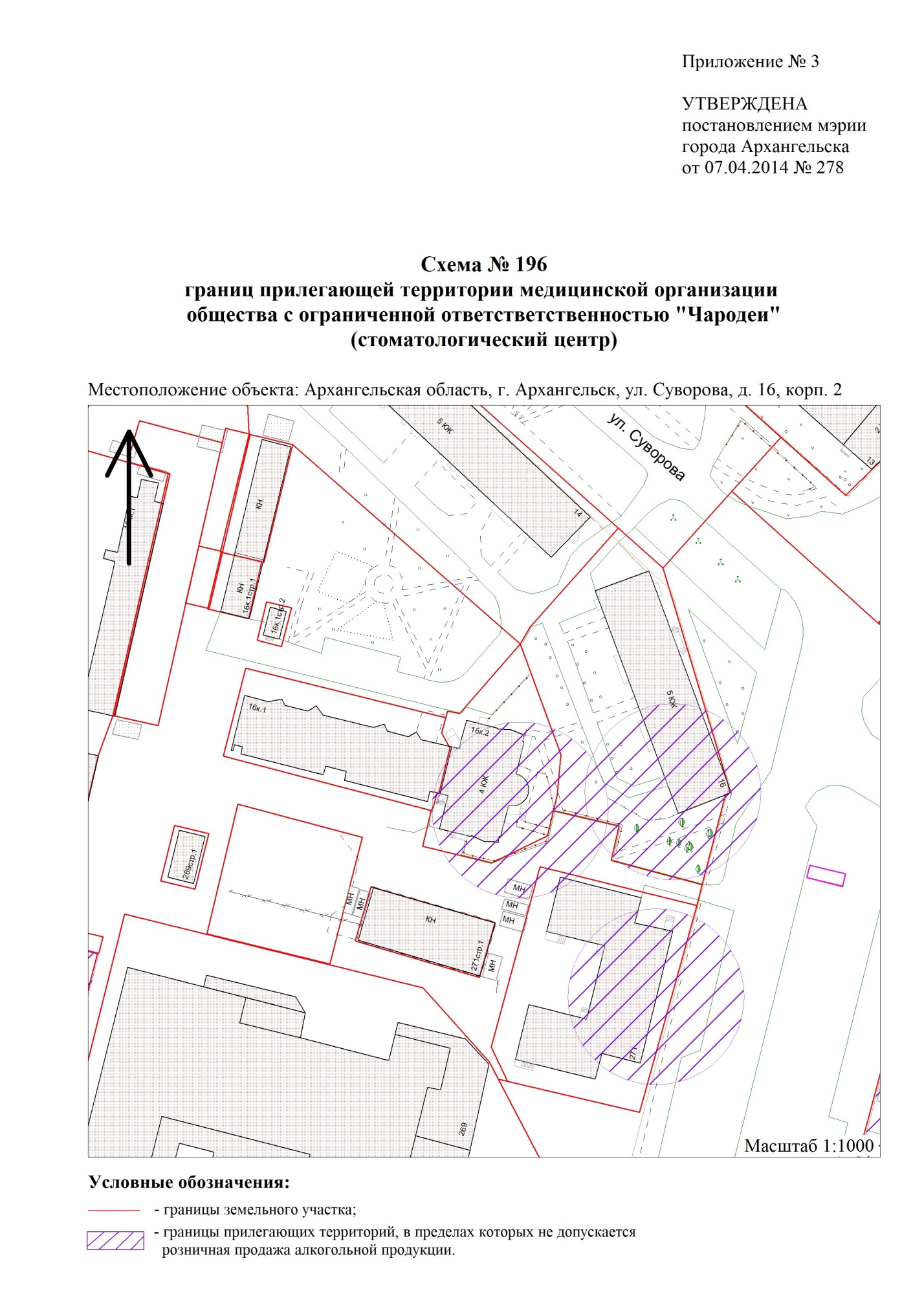 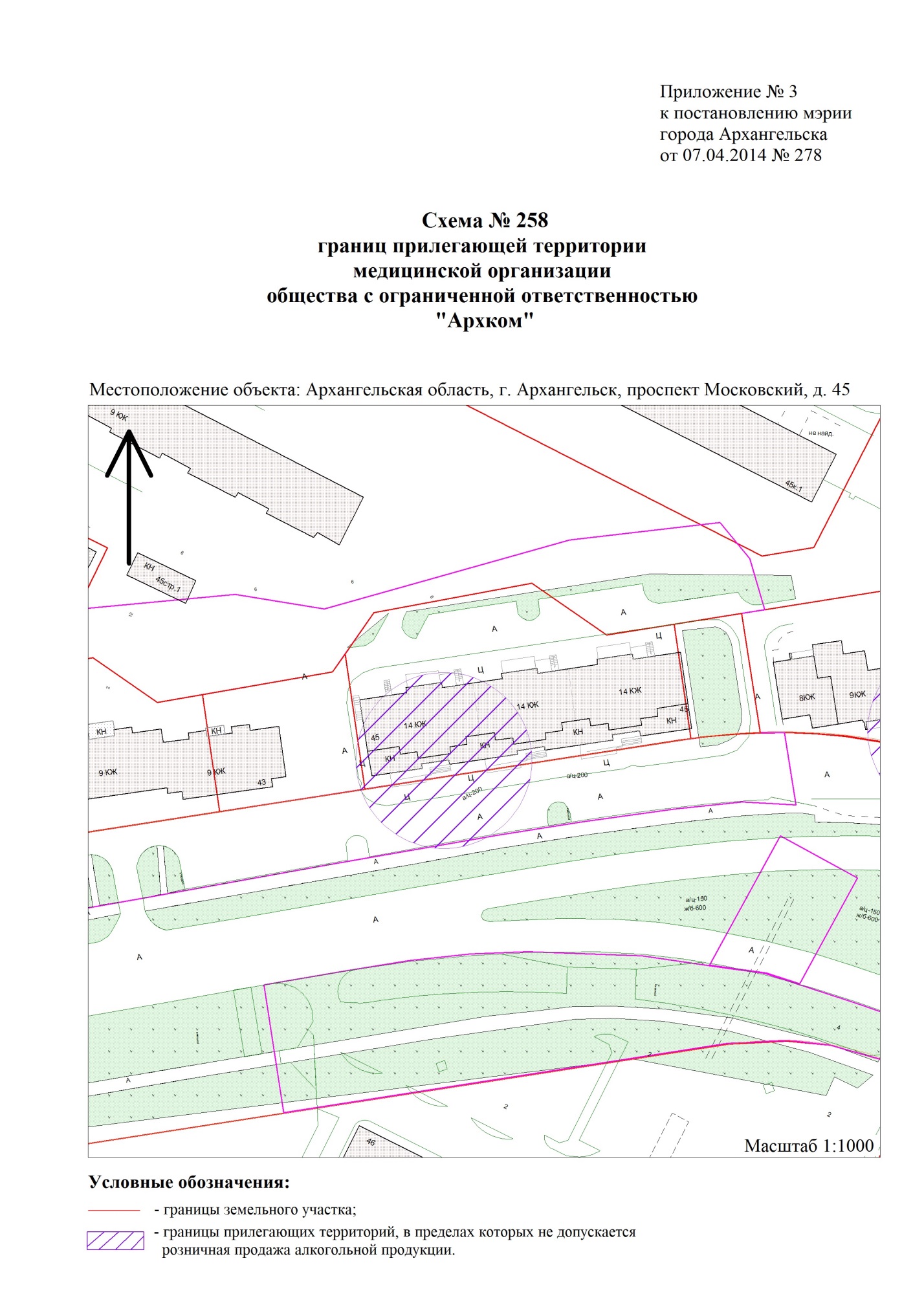 